BUCKINGHAMSHIRE COUNTY COUNCIL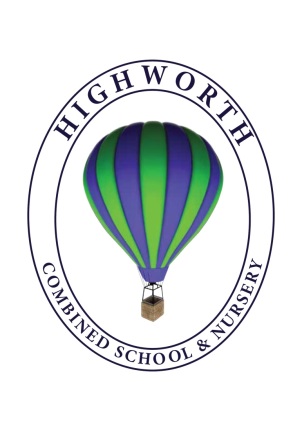 Education DepartmentHighworth Combined School & NurseryHIGHWORTH CLOSE HIGH WYCOMBE BUCKS. HP13 7PHTel.	(01494) 525534	Email   office@highworthcombined.co.uk__________________________________________________________________________Headteacher:  Mrs C Pankhania		                                               									Monday 9th SeptemberDear Parents,
Did you know … just registering your child for Pupil Premium means that our school gets extra money for your child?Register now to make sure they don’t miss out!The Government is continuing to give money to schools to help children from lower income families do their very best. This funding is called ‘Pupil Premium’. For every child registered, Highworth Combined School gets £1,320 a year.   If your child is in Key Stage 2, this will also enable them to enjoy free school meals. (All children in Reception and Key Stage 1 already get free school meals).  Even if your child is in Reception – Year 2 and you currently receive Free School Meals but receive any of the benefits on the attached application form, please still fill the form in as we may not be claiming Pupil Premium Funding which your child may be entitled to.  As well as receiving free school meals, your child will also qualify for free school trips and music lessons* The school also receives £2,300 per Looked After Child, £2,300 per Adopted from Care Child and £300 per Service Child.Please see the criteria listed on the application form attached to find out whether you are eligible for Pupil Premium funding.Please register as soon as possible, to make sure your child doesn’t miss out, by simply completing the form overleaf. If you would like help in doing this, please see Mrs Bennett in our front office.  No one will know you have registered and it will not affect any other benefits you are claiming. Yours sincerely,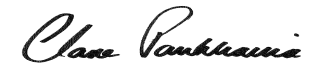 Mrs C. Pankhania* If the benefit is later stopped, the funding continues for 6 years, but the entitlement to free meals, trips and music lessons will no longer apply. Please see our school website for further information about how the funding is spent in school.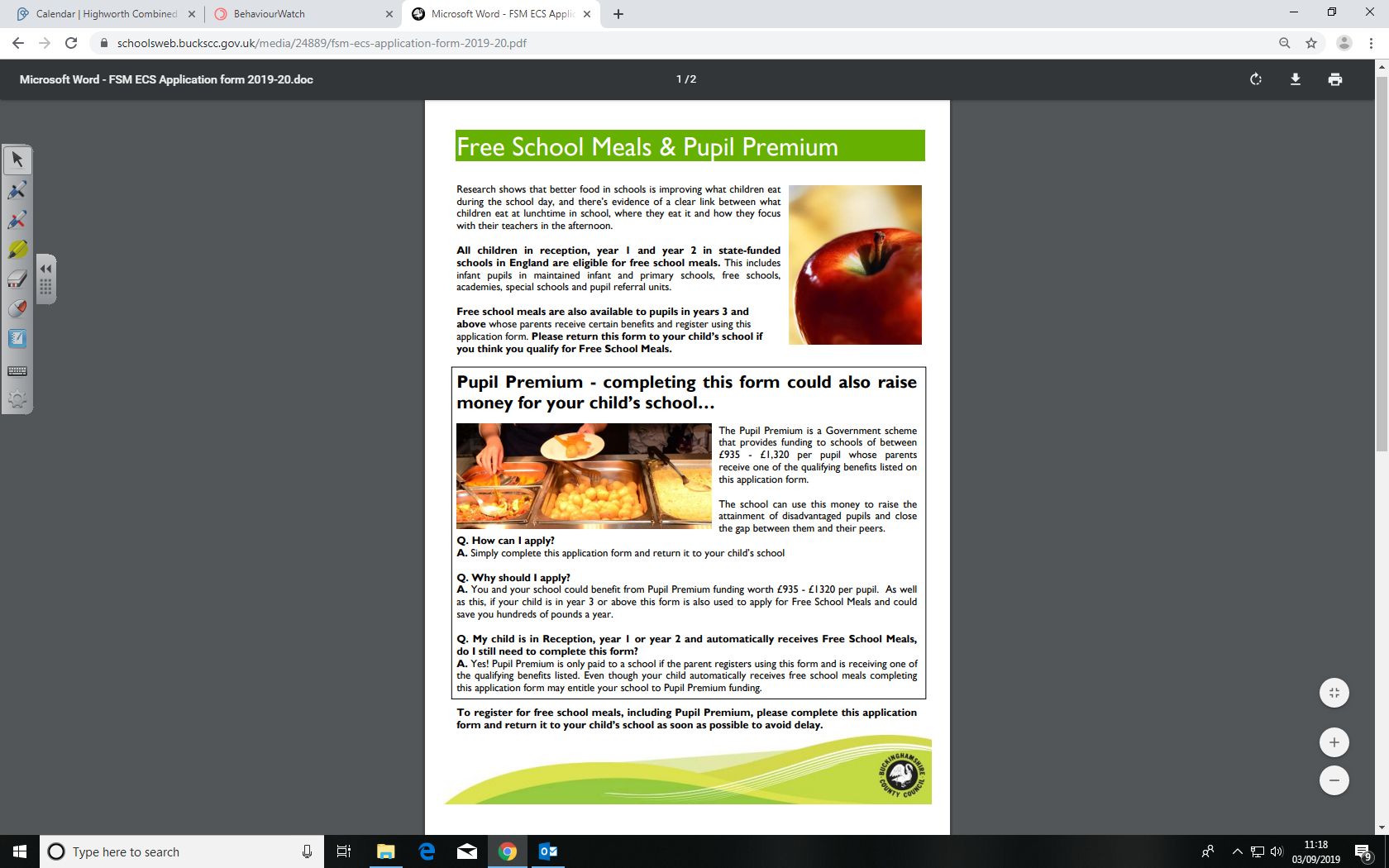 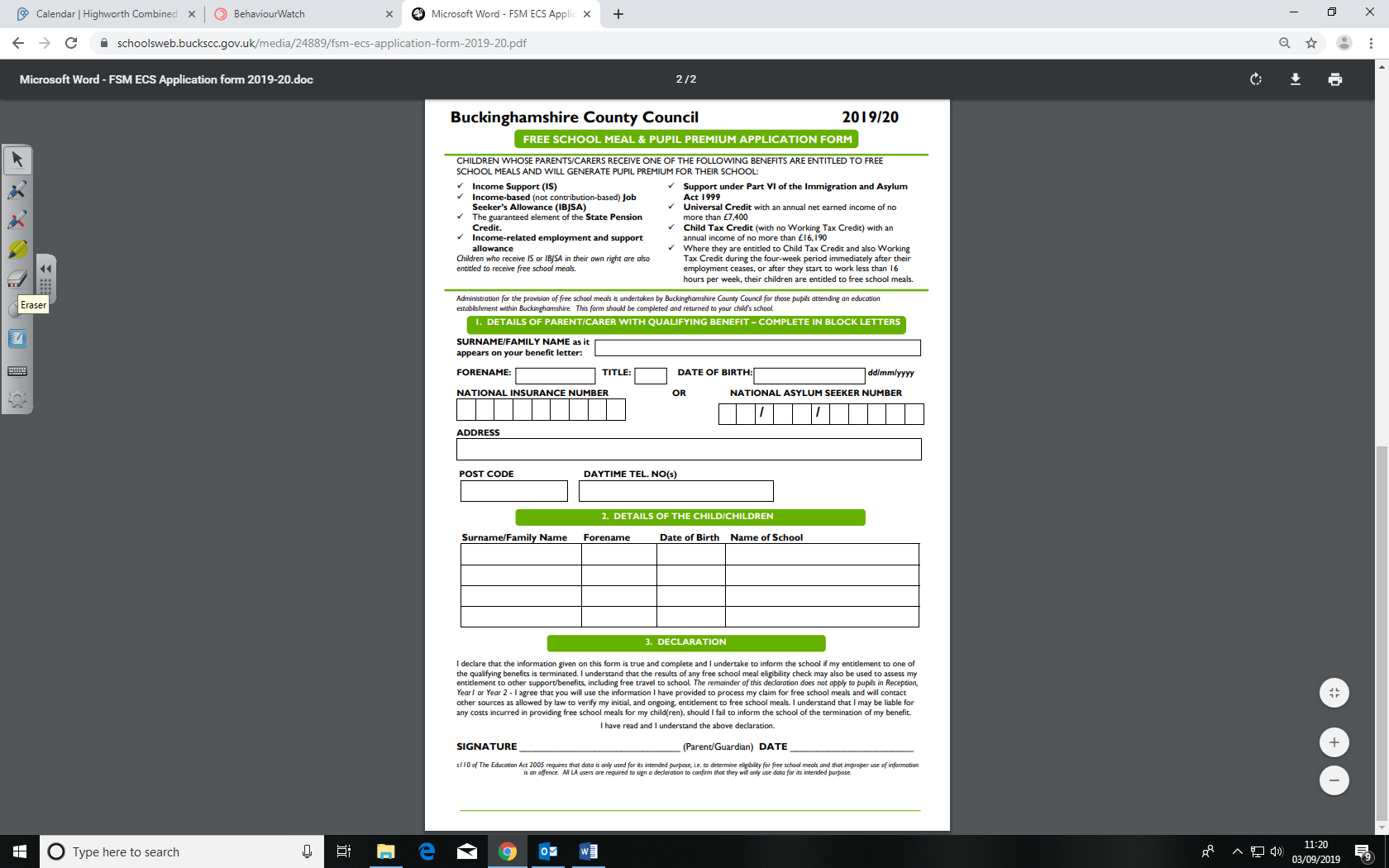 